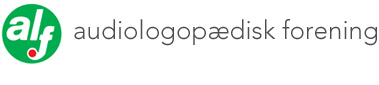 Efteruddannelseskursus – Nyborg Strand 2017Mandag 27.martsMandag 27.martsMandag 27.martsMandag 27.martsMandag 27.martsMandag 27.martsMandag 27.martsKl. 8.30 – 9.30AnkomstAnkomstAnkomstAnkomstAnkomstAnkomstSøjle 1StemmevanskelighederSøjle 1StemmevanskelighederSøjle 2FlersprogethedSøjle 2FlersprogethedSøjle 3Konsultativ praksisSøjle 4 Verbal Dyspraksi/Svære fonologiske vanskelighederKl. 9.30 – 12.30Dr, Markus Hess”Phonosurgery – an update”Dr, Markus Hess”Phonosurgery – an update”Anders Højen”Børn med to sprog. Hvilke faktorer i barnets miljø er ingredienser i opskriften på succes?”Anders Højen”Børn med to sprog. Hvilke faktorer i barnets miljø er ingredienser i opskriften på succes?”Dr Megan Roberts“The effects of parent implemented communication  intervention on toddlers with receptive and expressive language delays”Prof. John Østergaard”Verbal dyspraksi – hvad sker der i hjernen når vi taler?”Kl 12.30 – 13,30FrokostpauseFrokostpauseFrokostpauseFrokostpauseFrokostpauseFrokostpauseKl. 13.30 – 14.15Korte faglige oplægKorte faglige oplægKorte faglige oplægKorte faglige oplægKorte faglige oplægKorte faglige oplægSøjle 1 StemmevanskelighederSøjle 1 StemmevanskelighederSøjle 2FlersprogethedSøjle 2FlersprogethedSøjle 3Konsultativ praksis Søjle 4Verbal Dyspraksi/Svære fonologiske vanskelighederKl. 14.30 – 17.30Jenny Iwarsson”Dansk forskning om metode og effekt på stemmeområdet”Prof. Manfred Pienemann“What happens in the mind when people acquire a language?”Prof. Manfred Pienemann“What happens in the mind when people acquire a language?”Prof. Manfred Pienemann“What happens in the mind when people acquire a language?”Prof. Hilke Hansen“The use of ethnographic interview in logopaedic practice”Marit Clausen & Maria Grundtvig”Inkonsistente fonologiske vanskeligheder – i forskning og praksis”  Kl. 18.00 – 19.30AftensmadAftensmadAftensmadAftensmadAftensmadAftensmadKl. 20.00 Generalforsamling i ALFUddeling af legater fra Vibeke og Victor og Blochs Legat og Lingvistisk Logopædisk StudielegatGeneralforsamling i ALFUddeling af legater fra Vibeke og Victor og Blochs Legat og Lingvistisk Logopædisk StudielegatGeneralforsamling i ALFUddeling af legater fra Vibeke og Victor og Blochs Legat og Lingvistisk Logopædisk StudielegatGeneralforsamling i ALFUddeling af legater fra Vibeke og Victor og Blochs Legat og Lingvistisk Logopædisk StudielegatGeneralforsamling i ALFUddeling af legater fra Vibeke og Victor og Blochs Legat og Lingvistisk Logopædisk StudielegatGeneralforsamling i ALFUddeling af legater fra Vibeke og Victor og Blochs Legat og Lingvistisk Logopædisk StudielegatTirsdag 28.martsTirsdag 28.martsTirsdag 28.martsTirsdag 28.martsTirsdag 28.martsTirsdag 28.martsTirsdag 28.martsKl. 8:30 – 9:00Kaffe/te og ½ rundstykke til endagskursisterKaffe/te og ½ rundstykke til endagskursisterKaffe/te og ½ rundstykke til endagskursisterKaffe/te og ½ rundstykke til endagskursisterKaffe/te og ½ rundstykke til endagskursisterKaffe/te og ½ rundstykke til endagskursisterSøjle 1StemmevanskelighederSøjle 2FlersprogethedSøjle 2FlersprogethedSøjle 3Konsultativ praksis Søjle 3Konsultativ praksis Søjle 4Verbal Dyspraksi/Svære fonologiske vanskeligheder Kl. 9.00 – 12.00Inge Brink Hansen”Virksomme stemmeøvelser – og hvordan logopæder kan hjælpe sangere, der har stemmeproblemer”.Dr. Eva-Kristina Salameh & Trine Kjær Krog”Enspråkighet botar ingen språkstörning – bedömning og intervention för flerspråkiga barn” – Del 1.Bemærk: Hele dagenDr. Eva-Kristina Salameh & Trine Kjær Krog”Enspråkighet botar ingen språkstörning – bedömning og intervention för flerspråkiga barn” – Del 1.Bemærk: Hele dagenLasse Offenberg”Konsulent – men hvordan? Om at navigere mellem forskellige positioner i det konsultative arbejde”Lasse Offenberg”Konsulent – men hvordan? Om at navigere mellem forskellige positioner i det konsultative arbejde”Lynn Williams“Sound management: it’s about time”Del 1.Bemærk!: Dette oplæg strækker sig over både formiddag og eftermiddag og har karakter af et selvstændigt kursus!Kl. 12.00 – 14.00Frokostpause – husk at besøge vores udstillereFrokostpause – husk at besøge vores udstillereFrokostpause – husk at besøge vores udstillereFrokostpause – husk at besøge vores udstillereFrokostpause – husk at besøge vores udstillereFrokostpause – husk at besøge vores udstillereKl. 13.00 – 13.45Udstillerforedrag Udstillerforedrag Udstillerforedrag Udstillerforedrag Udstillerforedrag Udstillerforedrag Søjle 1 StemmevanskelighederSøjle 2FlersprogethedSøjle 2FlersprogethedSøjle 3Konsultativ praksisSøjle 3Konsultativ praksisSøjle 4Verbal Dyspraksi/Svære fonologiske vanskeligheder Kl. 14.00 – 17.0014.00 Dorte Hyldstrup“Estill Voice Training”15.00 Peter Groes“Osteopatisk tilgang til stemmevanskeligheder”16.00 Anna Kruse“Anne Rosing Metoden”Dr. Eva-Kristina Salameh & Trine Kjær Krog”Enspråkighet botar ingen språkstörning – bedömning og intervention för flerspråkiga barn” – Del 2Bemærk: Hele dagenDr. Eva-Kristina Salameh & Trine Kjær Krog”Enspråkighet botar ingen språkstörning – bedömning og intervention för flerspråkiga barn” – Del 2Bemærk: Hele dagenLene Tanggaard Pedersen“ I dette oplæg skal vi se nærmere på konsultation som professionel interventionsmetode og praksis”. Lene Tanggaard Pedersen“ I dette oplæg skal vi se nærmere på konsultation som professionel interventionsmetode og praksis”. Lynn Williams“Sound management: it’s about time”Del 2.Bemærk!: Dette oplæg strækker sig over både formiddag og eftermiddag og har karakter af et selvstændigt kursus!Kl. 17.00Sandwich & afrejseSandwich & afrejseSandwich & afrejseSandwich & afrejseSandwich & afrejseSandwich & afrejse